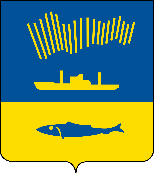 АДМИНИСТРАЦИЯ ГОРОДА МУРМАНСКАП О С Т А Н О В Л Е Н И Е                                                                                                                 №     В соответствии с Федеральным законом от 06.10.2003 № 131-ФЗ «Об общих принципах организации местного самоуправления в Российской Федерации», Уставом муниципального образования город Мурманск                         п о с т а н о в л я ю: 1. Внести в постановление администрации города Мурманска                            от 31.10.2017 № 3498 «Об отмене постановлений администрации города Мурманска» следующие изменения:1.1. В пункте 4 постановления слова «документации по планировке территории элемента планировочной структуры «Улицы Планерная, Карла Маркса от улицы Планерной до улицы Рогозерской, Рогозерская, Радищева, Академика Павлова от улицы Радищева до улицы Генерала Фролова, Чехова, Полухина, Генерала Фролова, Куйбышева от улицы Радищева до улицы Чехова» заменить словами «проекта межевания территории в границах нескольких смежных элементов планировочной структуры «Улицы Планерная, Карла Маркса от улицы Планерной до улицы Рогозерской, Рогозерская, Радищева, Академика Павлова от улицы Радищева до улицы Генерала Фролова, Чехова, Полухина, Генерала Фролова, Куйбышева от улицы Радищева до улицы Чехова в Октябрьском административном округе города Мурманска».1.2. В пункте 5 постановления слова «Мирошникову М.А.» заменить словами «Изотова А.В.».2. Отделу информационно-технического обеспечения и защиты информации администрации города Мурманска (Кузьмин А.Н.) разместить настоящее постановление на официальном сайте администрации города Мурманска в сети Интернет.3. Редакции газеты «Вечерний Мурманск» (Хабаров В.А.) опубликовать настоящее постановление.4. Контроль за настоящим постановлением возложить на  заместителя главы администрации города Мурманска Изотова А.В. Временно исполняющий полномочияглавы администрации города Мурманска                                                                           А.Г. Лыженков 